                                                                              Утверждаю:                                                                                                                                                Заведующая МБДОУ Дубёнский д.сад 	                                                                  комбинированного вида «Солнышко»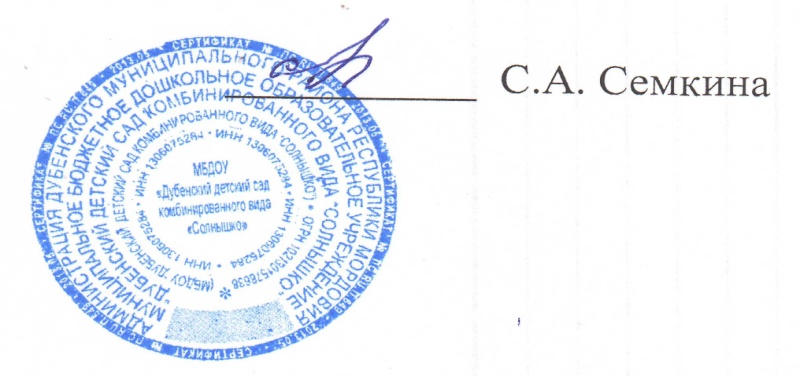                                                                                      Приказ № 17 о.д.     от   02.09.2019 год.                                                 Учебный план  на 2019 -2020 учебный год                                                                                                                                                                                                                                                   по структурному подразделению  «Петровский детский сад «Улыбка»    	Количество занятий в неделю№ п/п Возрастная  подгруппа Количество занятий в неделю Длительность занятий 1 1  младшая подгруппа 10 Не более  10 минут 2 2  младшая подгруппа 11Не более  20 минут 3 Средняя  подгруппа 11 Не более  20 минут Приоритетные направления Образовательные области Непосредственно образовательная деятельность 1 младшая подгруппа 2 младшая подгруппа 2 младшая подгруппа 2 младшая подгруппа Средняя подгруппаИнвариантная часть (обязательная) Инвариантная часть (обязательная) Познавательно-речевое направление Познавательно-речевое направление Образовательные области «Познание» «Социализация «Безопасность» Формирование элементарных математических представлений -1 1 1 1 «Познание» «Социализация «Безопасность» Формирование целостной картины мира, расширение кругозора детей: -ребёнок и окружающий мир 1 1 1 1 1«Познание» «Социализация «Безопасность»  Конструирование  0,5 0,5 0,5 0,5 0,5«Познание» «Социализация «Безопасность» Ручной труд«Познание» «Социализация «Безопасность» Ручной труд«Познание» «Социализация «Безопасность» Ручной труд«Познание» «Социализация «Безопасность» Ручной труд«Коммуникация» «Чтение художественной литературы» Развитие речи;            0,50,5 0,5 0,5 0,5«Коммуникация» «Чтение художественной литературы» Обучение грамоте«Коммуникация» «Чтение художественной литературы» Ознакомление с художественной литературой 0,50,50,50,50,5Художественно- эстетическое направление Художественно- эстетическое направление Художественно- эстетическое направление Художественно- эстетическое направление Художественно- эстетическое направление Художественно- эстетическое направление Художественно- эстетическое направление Художественно- эстетическое направление «Художественное творчество» Рисование 1 1111«Художественное творчество» Лепка 1 1111«Художественное творчество» Аппликация 0,5 0,5 0,5 0,5 0.5 «Музыка» Музыкальное 2 2 2 2 2 Физическое  направление Физическое  направление Физическое  направление Физическое  направление Физическое  направление Физическое  направление Физическое  направление Физическое  направление «Здоровье» «Физическая культура» Физкультурное 3 3 3 3 3 ИТОГО ИТОГО 10 10 11 11 11Вариативная(модульная) часть Вариативная(модульная) часть Вариативная(модульная) часть Вариативная(модульная) часть Вариативная(модульная) часть Вариативная(модульная) часть Вариативная(модульная) часть Вариативная(модульная) часть Приоритетные направления Кружок               1               1